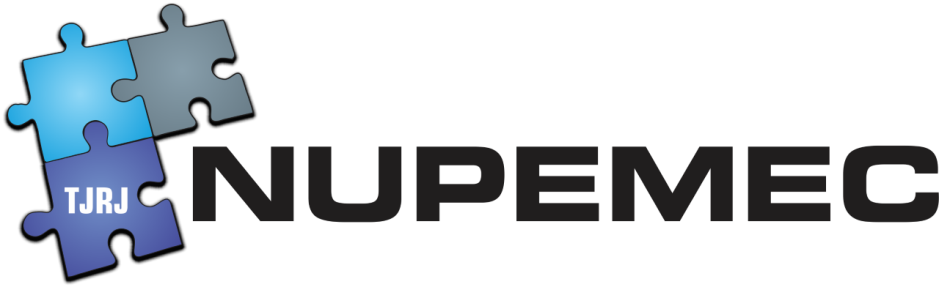 Centro Judiciário de Solução e Conflito e Cidadania - CEJUSC da Regional da Pavuna da Comarca da Capital Ato de Criação: Resolução TJ/OE nº 07/2016Ato de Instalação: Ato Executivo nº 1597/2010Data de instalação: 16 de abril de 2010Juíza Coordenadora do CEJUSC: Dra. Patrícia Rodriguez Whately. Chefe de CEJUSC: Endereço: Av. Sargento de Milícias, s/nº, Pavuna, Rio de Janeiro/RJ. CEP: 21532-290 Telefone: (21) 3452-9527 E-Mail: pavcentromediacao@tjrj.jus.brNUR: 12º NURCasa da Família estruturada: Não. Polo Avançado de Solução de Conflitos Extrajudiciais criado: Não.